ÖĞRENCİ İŞLERİ OFİSİ’NEİstanbul Arel üniversitesinde öğrenim görmüş olduğum dönemlerde disiplin cezası alıp/almadığıma ilişkin belge hazırlanmasını istiyorum. Gereğini saygılarımla arz ederim.(Öğrenci adı, soyadı, imza)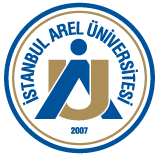 ÖĞRENCİ İŞLERİ OFİSİDİSİPLİN BELGESİ BAŞVURU FORMUDoküman No: FR.ÖİO.009Yayın Tarihi: 20.07.2023Revizyon No: 00Revizyon Tarihi:Adı soyadıÖğrenci numarasıT.C.Kimlik numarasıKayıtlı fakülte/müdürlükKayıtlı bölüm/programKayıt tarihiMezuniyet tarihiCep telefonuE-posta